LES PASSEJAÏRES DE VARILHES                    					   FICHE ITINÉRAIREFOIX n° 36"Cette fiche participe à la constitution d'une mémoire des itinéraires proposés par les animateurs du club. Eux seuls y ont accès. Ils s'engagent à ne pas la diffuser en dehors du club."Date de la dernière mise à jour : 16 décembre 2018La carte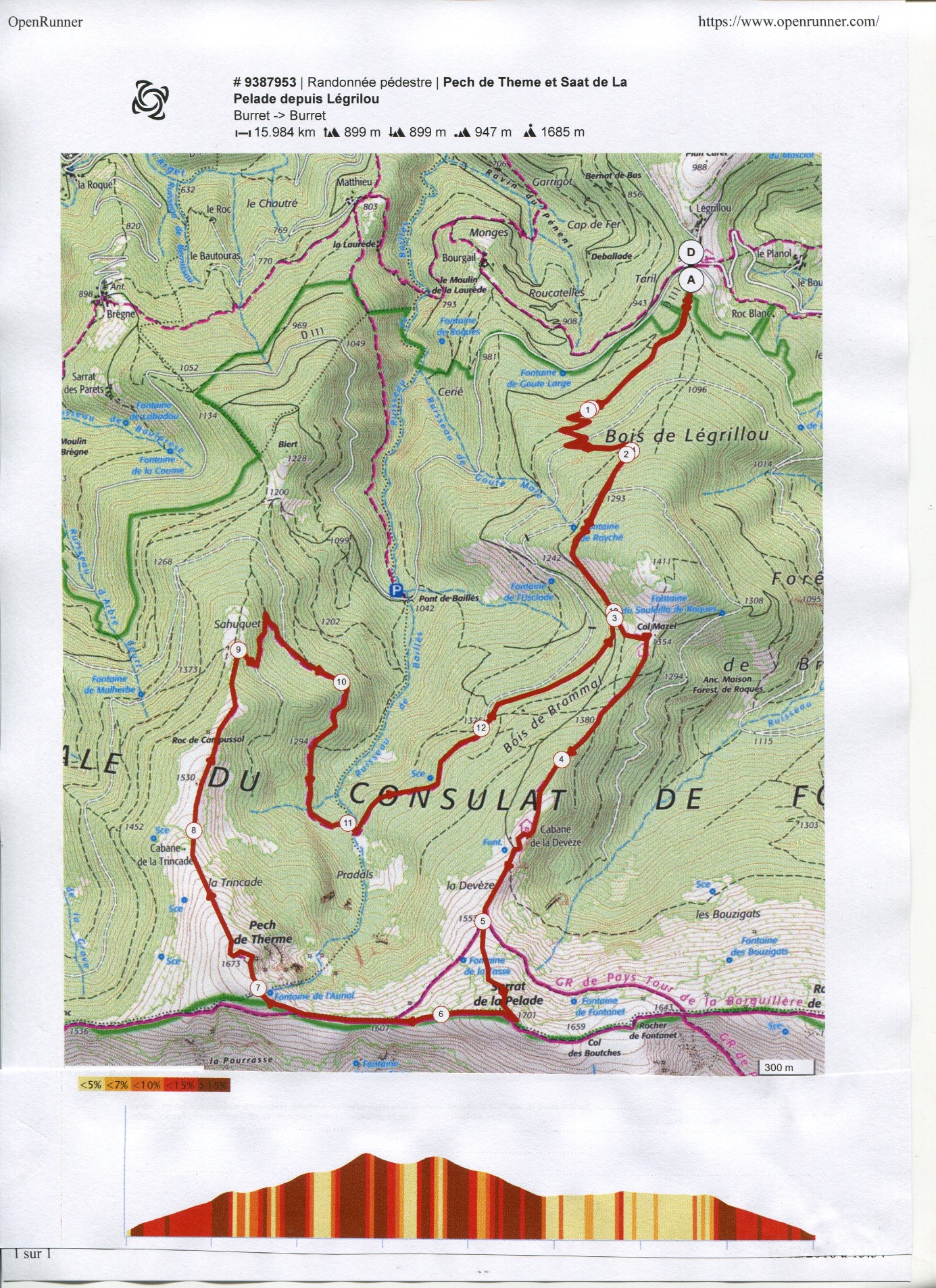 Commune de départ et dénomination de l’itinéraire : Brassac – Parking du Col de Légrillou - Le Sarrat de La Pelade et le Pech de Therme en circuit depuis LégrillouDate, animateur(trice), nombre de participants (éventuel) :25.03.2012 – C. Gorgues06.06.2013 – M. Buc19.06.2016 – M. BucL’itinéraire est décrit sur les supports suivants : La partie en boucle depuis le Col de Mazel est décrite dans Le topo-guide "L’Ariège à pied" – Edition de 2017 – PR n° 20 - "La pastorale en Barguillère"Le topo-guide "Sentiers forestiers en Midi-Pyrénées" – Edition de 2011 – PR n° 12 - "La pastorale en Barguillère"Classification, temps de parcours, dénivelé positif, distance, durée :Randonneur – 5h00 – 900 m – 16 km - JournéeBalisage : Jaune jusqu’au Sarrat de la Pelade, jaune et rouge sur la portion de crête, à nouveau jaune lorsqu’on quitte la crête pour le Pech de Therme et ce jusqu’à la fin.Particularité(s) : En février 2018, J.P. Baccou a proposé une sortie "Raquettes" depuis le Col de Légrillou jusqu’à la cabane de La Devèze avec extension jusqu’au Sarrat de La Pelade.Site ou point remarquable :Les belles cabanes de Mazel, de la Devèze et de la TrincadeLa forêt domanialeLes vues depuis les sommets et la ligne de crêteTrace GPS : XxDistance entre la gare de Varilhes et le lieu de départ : 24 kmObservation(s) : Il arrive que le parcours proposé évite le passage au Sarrat de La Pelade. Il s’agit d’une variante qui réduit le dénivelé positif de 110 mètres et la distance parcourue d’environ 500 mètresLa balade réduite à la boucle depuis le Col de Mazel, portant le nom de "La pastorale en Barguillère" est décrite sur la fiche FOIX n° 60.